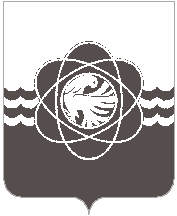 П О С Т А Н О В Л Е Н И Еот 11.09.2020 № 636На основании решения Десногорского городского Совета от 17.12.2019 № 49                           «О делегировании депутатов Десногорского городского совета пятого созыва в комиссии муниципального образования «город Десногорск» Смоленской области, в связи с кадровыми изменениямиАдминистрация муниципального образования «город Десногорск» Смоленской области постановляет:Внести в постановление Администрации муниципального образования «город Десногорск» Смоленской области от 03.12.2014 № 1414 «Об утверждении Положения о конкурсной комиссии для проведения конкурсов на право заключения концессионных соглашений в отношении муниципального имущества  муниципального образования «город Десногорск» Смоленской области» (ред. от 12.02.2018 № 122) следующее изменение: - Приложение № 2 «Состав конкурсной комиссии для проведения конкурсов на право заключения концессионных соглашений в отношении муниципального имущества муниципального образования «город Десногорск» Смоленской области» изложить в новой редакции, согласно приложению.2. Отделу информационных технологий и связи с общественностью (Н.В. Барханоева) разместить настоящее постановление на официальном сайте Администрации муниципального образования «город Десногорск» Смоленской области.Контроль исполнения настоящего постановления возложить на председателя Комитета имущественных и земельных отношений Администрации муниципального образования «город Десногорск» Смоленской области С.А. Гайдайчука.Глава муниципального образования«город Десногорск»  Смоленской области                                               А.Н. ШубинПриложение к постановлению Администрациимуниципального образования «город Десногорск» Смоленской областиот 11.09.2020 № 636 Приложение № 2 
к постановлению Администрациимуниципального образования «город Десногорск» Смоленской области  от 12.02.2018  № 122 СОСТАВКОНКУРСНОЙ КОМИССИИ ДЛЯ ПРОВЕДЕНИЯ КОНКУРСОВ НА ПРАВО ЗАКЛЮЧЕНИЯ  КОНЦЕССИОННЫХ СОГЛАШЕНИЙ В ОТНОШЕНИИ МУНИЦИПАЛЬНОГО ИМУЩЕСТВА МУНИЦИПАЛЬНОГО ОБРАЗОВАНИЯ «ГОРОД ДЕСНОГОРСК» СМОЛЕНСКОЙ ОБЛАСТИО внесении изменения в постановление Администрации муниципального образования «город Десногорск» Смоленской области от 03.12.2014                   № 1414  «Об утверждении Положения                   о конкурсной комиссии для проведения конкурсов на право заключения концессионных соглашений в отношении муниципального имущества  муниципального образования «город Десногорск» Смоленской области»Председатель комиссии:Иван Михайлович Блиновских- председатель Комитета по городскому хозяйству и промышленному комплексу Администрации муниципального образования «город Десногорск» Смоленской областиЗаместитель председателя комиссии:Юлия Владимировна Голякова - заместитель Главы муниципального образования «город Десногорск» Смоленской области по экономическим вопросамСекретарь комиссии:Надежда Андреевна Агеенкова- ведущий специалист, экономист Комитета имущественных и земельных отношений Администрации муниципального образования «город Десногорск» Смоленской областиЧлены комиссии:Сергей Александрович ГайдайчукТатьяна Николаевна ЗайцеваЕлена Петровна Леднёва- председатель Комитета имущественных и земельных отношений Администрации муниципального образования «город Десногорск» Смоленской области;- начальник юридического отдела Администрации муниципального образования «город Десногорск» Смоленской области;- заместитель председателя Десногорского городского Совета